				ПРЕСС-РЕЛИЗ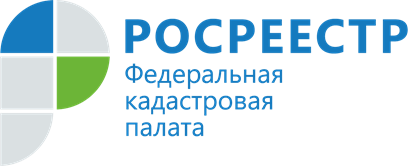 В Хакасии 92% границ населенных пунктов внесено в ЕГРННа территории республики продолжаются работы по наполнению Единого государственного реестра недвижимости (ЕГРН) недостающими сведениями.Всего в Республике Хакасия 283 населенных пункта. По состоянию на июль 2021 года, 260 из них уже внесено в ЕГРН. За первое полугодие текущего года в ЕГРН были внесены границы 14 населенных пунктов Республики Хакасия: в их числе 8 деревень (4 из них относятся к Бейскому району, 3 – к Ширинскому, 1 – к Аскизскому), 2 поселка (Аскизский и Таштыпский район), 3 аала (2 из них относятся к Бейскому району, 1 – к Ширинскому), 1 село (Бейский район). «Работа по внесению в госреестр сведений о границах имеет большое значение, так как она обеспечивает исполнение требований законодательства при проведении кадастрового учета и регистрации прав. Это повышает защищенность прав собственников и способствует сокращению числа земельных споров между правообладателями. Помимо этого, включение в ЕГРН актуальных сведений о границах населенных пунктов способствуют увеличению инвестиционной, экономической и социальной привлекательности нашей республики», – отмечает директор Кадастровой палаты по Республике Хакасия Вера Старунская.Функции по установлению границ населенных пунктов возложены на органы местного самоуправления, а сведения о границах вносит в ЕГРН Росреестр. Сведения о границах населенных пунктов необходимы при проведении кадастровых работ, образовании объектов недвижимости с целью их правильного отнесения к определенной категории земель, уточнении местоположения объектов недвижимости.Контакты для СМИТорочешникова Антонинаспециалист по связям с общественностьюКадастровая палата по Республике Хакасия8 (3902) 35 84 96 (доб.2271)Press@19.kadastr.ru655017, Абакан, улица Кирова, 100, кабинет 105.